《乒乓球反手攻球技术——反手推挡》微课教学配套练习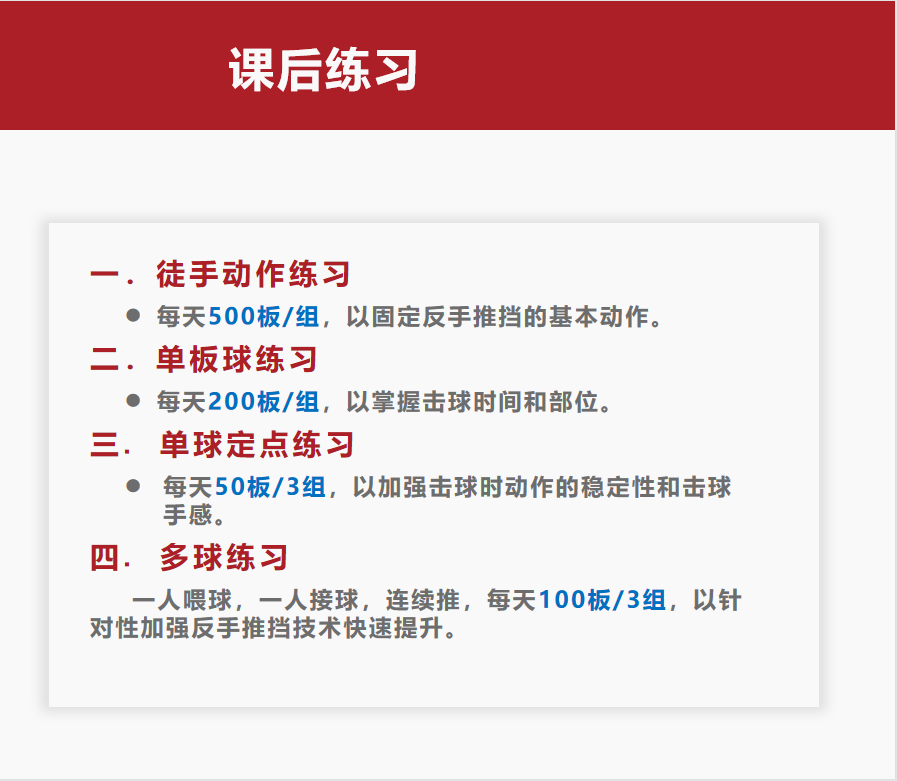 